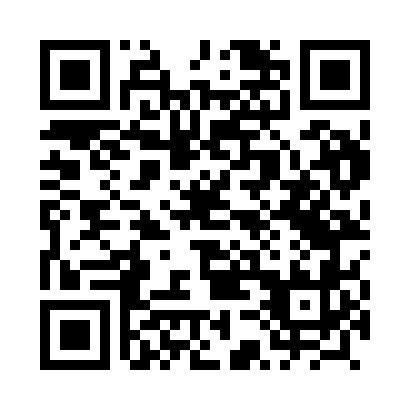 Prayer times for Trestno, PolandMon 1 Apr 2024 - Tue 30 Apr 2024High Latitude Method: Angle Based RulePrayer Calculation Method: Muslim World LeagueAsar Calculation Method: HanafiPrayer times provided by https://www.salahtimes.comDateDayFajrSunriseDhuhrAsrMaghribIsha1Mon4:296:2612:555:227:259:152Tue4:266:2412:555:247:279:173Wed4:236:2212:555:257:289:194Thu4:216:2012:545:267:309:225Fri4:186:1712:545:277:319:246Sat4:156:1512:545:287:339:267Sun4:126:1312:535:297:359:288Mon4:096:1112:535:317:369:309Tue4:066:0912:535:327:389:3310Wed4:036:0612:535:337:409:3511Thu4:006:0412:525:347:419:3712Fri3:586:0212:525:357:439:4013Sat3:556:0012:525:367:459:4214Sun3:525:5812:525:377:469:4515Mon3:495:5612:515:397:489:4716Tue3:455:5412:515:407:509:4917Wed3:425:5212:515:417:519:5218Thu3:395:4912:515:427:539:5419Fri3:365:4712:505:437:549:5720Sat3:335:4512:505:447:5610:0021Sun3:305:4312:505:457:5810:0222Mon3:275:4112:505:467:5910:0523Tue3:245:3912:505:478:0110:0724Wed3:205:3712:495:488:0310:1025Thu3:175:3512:495:498:0410:1326Fri3:145:3312:495:508:0610:1627Sat3:115:3112:495:518:0810:1828Sun3:075:2912:495:528:0910:2129Mon3:045:2812:495:538:1110:2430Tue3:015:2612:495:548:1210:27